               МКУК «Тайтурский КСК» Клуб с.Холмушино«Скажем терроризму – НЕТ!»       Ежегодно 3 сентября в России отмечается День солидарности в борьбе с терроризмом. Эта памятная дата России была установлена в 2005 году Федеральным законом «О днях воинской славы России» и связана с трагическими событиями в городе Беслане.     Цели данного мероприятия:Вспомнить события сентября 2004 года в школе №1 города Беслана; Вызвать осуждение к действиям террористов.     2 сентября в с.Холмушино,  была проведена акция «Скажем терроризму – Нет!», посвящённая  Дню солидарности в борьбе с терроризмом и памяти жертв терактов.    Акция прошла в Вайбер «Клуб с. Холмушино,  так же жителям были розданы листовки.Никто не остался равнодушным к страшной беде, которая 1 сентября 2004 года потрясла нашу страну.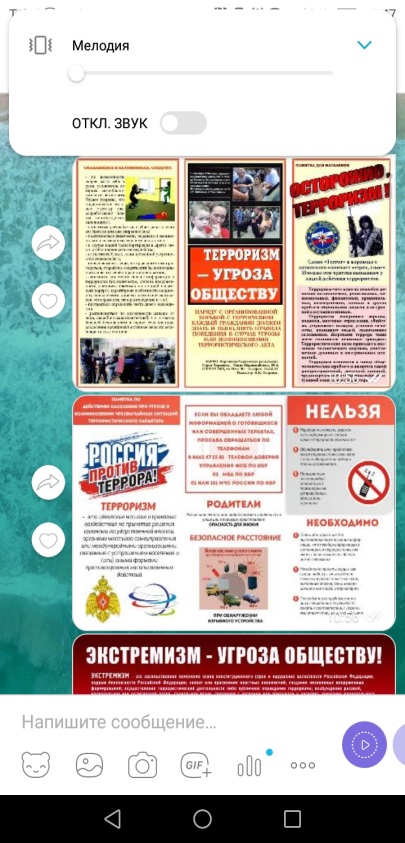 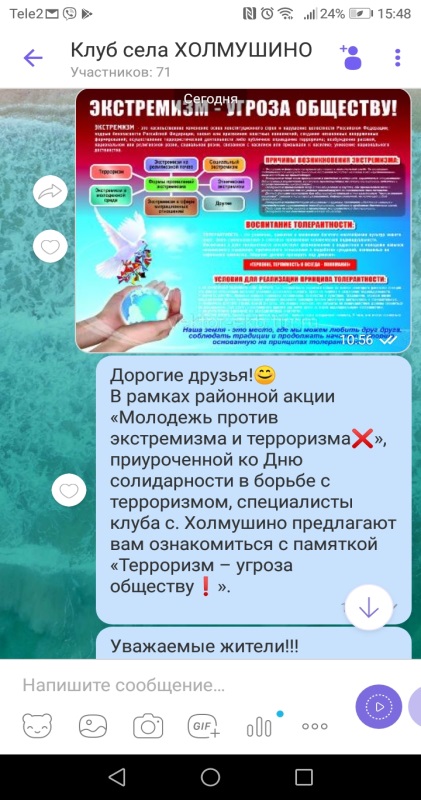 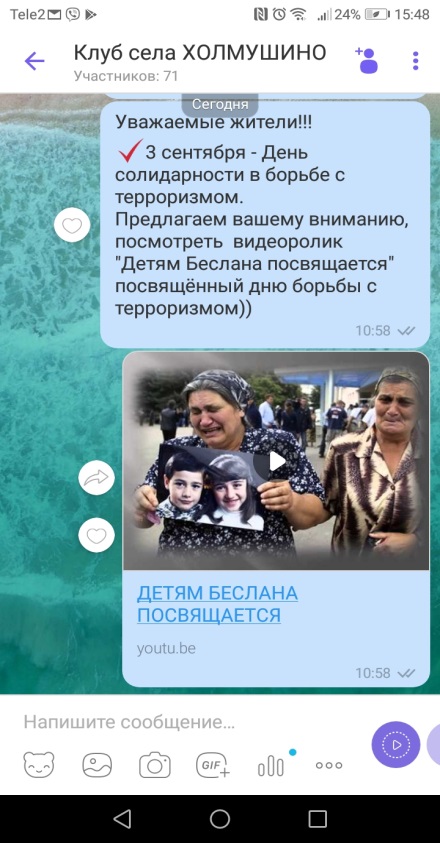 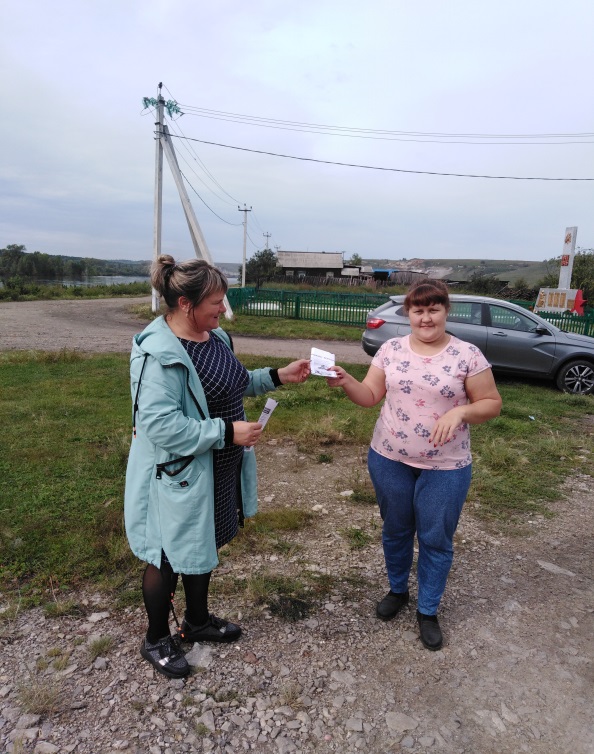 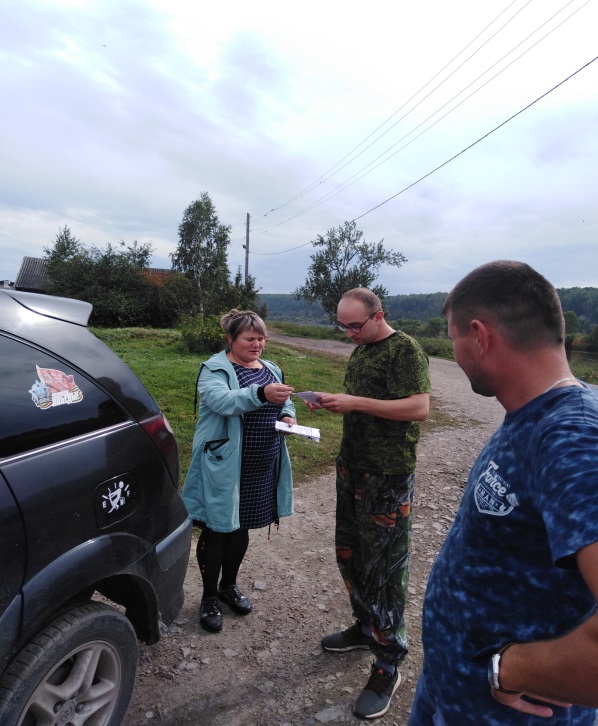 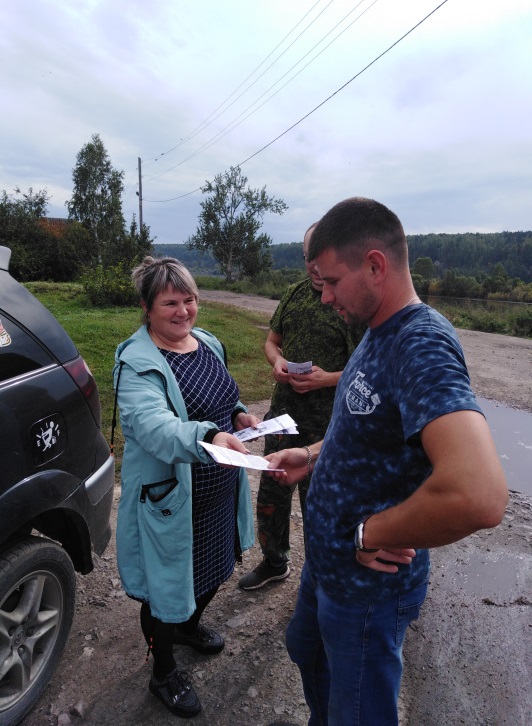                      Художественный руководитель Клуба с.Холмушино Чечит.Л.С.